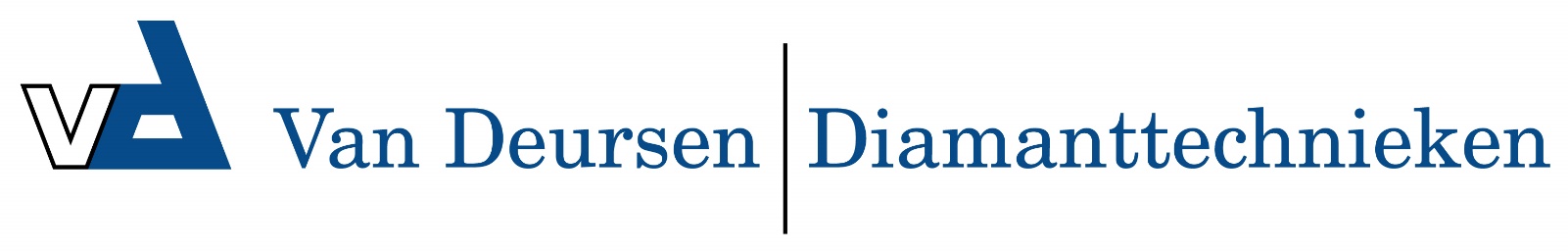 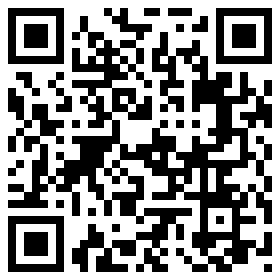 36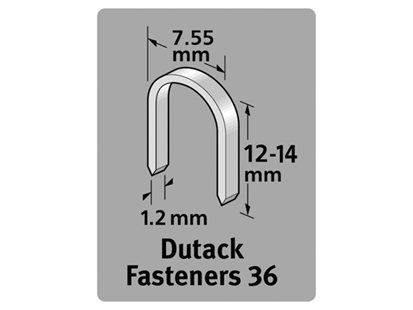 Geschikt voor gebruik in:
DutackPro handtacker 806Artikelnummerlengtemateriaalinhoudvoordeelverpakking501101012 mmverzinkt10006501101114 mmverzinkt10006